06    (08)(месяц)  (номер)ВЕСТНИКмуниципальных правовых актовАлексеевского сельского поселенияГрибановского муниципального районаВоронежской области29.06.2020Учредитель:Совет народных депутатовАлексеевского сельского поселенияГрибановского муниципального районаВоронежской областиАДМИНИСТРАЦИЯ АЛЕКСЕЕВСКОГО СЕЛЬСКОГО ПОСЕЛЕНИЯГРИБАНОВСКОГО МУНИЦИПАЛЬНОГО РАЙОНА ВОРОНЕЖСКОЙ ОБЛАСТИПОСТАНОВЛЕНИЕот 29.06.2020 г. № 16с. АлексеевкаО внесении изменений в схему размещения нестационарных торговых объектов на территории Алексеевского сельского поселения Грибановского муниципального района Воронежской областиВ соответствии с Федеральным законом РФ от 28.12.2009 г. № 381-ФЗ «Об основах государственного регулирования торговой деятельности в Российской Федерации», приказом департамента предпринимательства и торговли Воронежской области от 22.06.2015 N 41 "Об утверждении Порядка разработки и утверждения схемы размещения нестационарных торговых объектов органами местного самоуправления муниципальных образований на территории Воронежской области", Уставом Алексеевского сельского поселения, администрация сельского поселенияПОСТАНОВЛЯЕТ:1. Внести в текстовую и графическую части схемы размещения нестационарных торговых объектов на территории Алексеевского сельского поселения Грибановского муниципального района Воронежской области, утвержденные постановлением администрации Алексеевского сельского поселения Грибановского муниципального района от 02.03. 2018 г. № 17 «Об утверждении схемы размещения нестационарных торговых объектов на территории Алексеевского сельского поселения Грибановского муниципального района Воронежской области» изменения, согласно приложению к настоящему постановлению.2. Опубликовать настоящее постановление в «Вестнике муниципальных правовых актов Алексеевского сельского поселения Грибановского муниципального района Воронежской области».            3.Разместить на официальном сайте администрации Алексеевского сельского поселения                                                                                Приложение к постановлению администрацииАлексеевского сельского поселения
Грибановского муниципального района
от 29.06.2020 г. № 16Приложение 1 к постановлению администрацииАлексеевского сельского поселения
Грибановского муниципального района
от 02.03.2018 г. № 17СХЕМАразмещения нестационарных торговых объектов на территории Алексеевского сельского поселении Грибановского муниципального района Воронежской области Приложение №2 к постановлению администрацииАлексеевского сельского поселения
Грибановского муниципального района
от 02.03.2018 г. № 17Карта-схемаразмещения нестационарных торговых объектовна территории Алексеевского сельского поселения
Грибановского муниципального района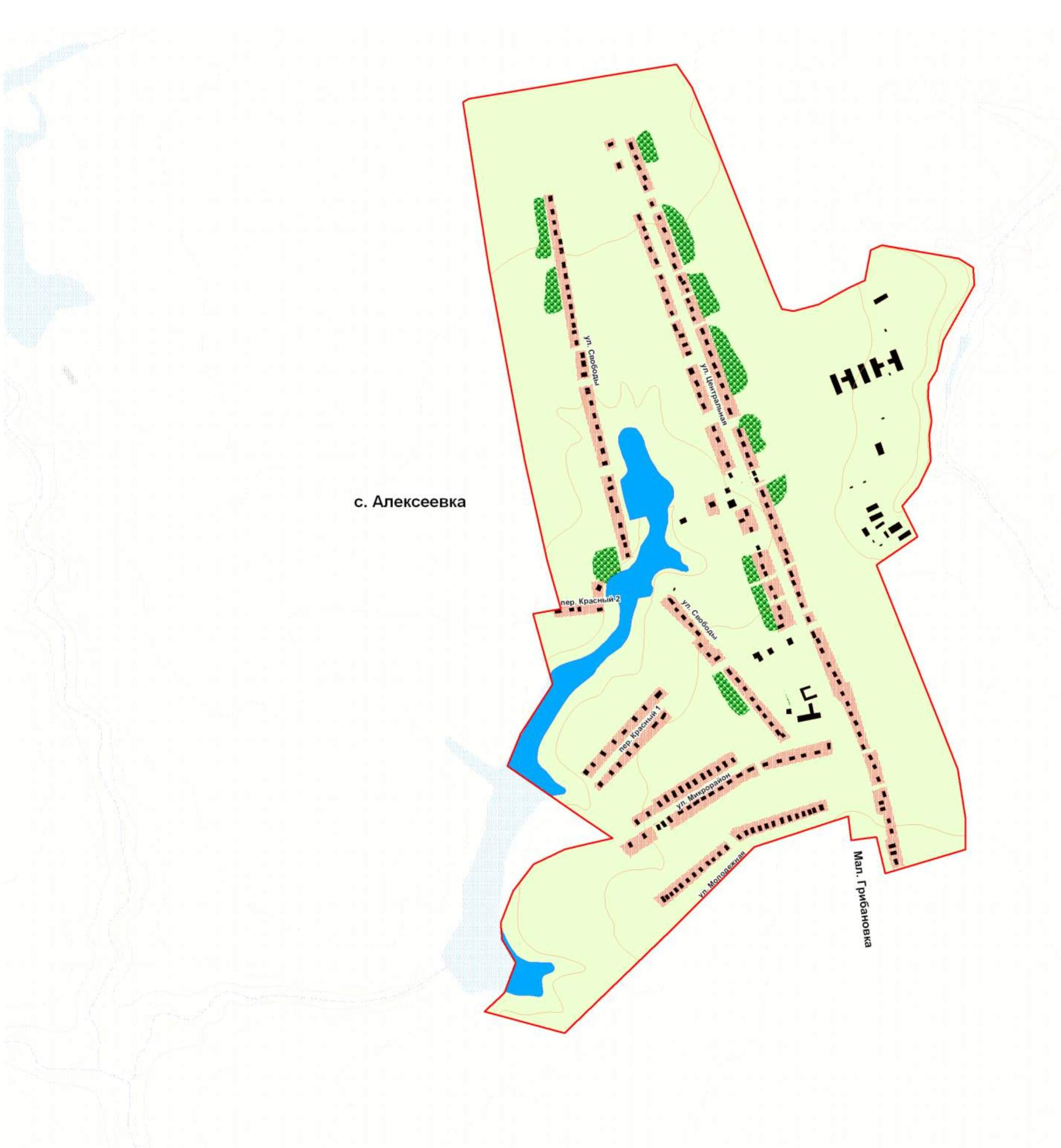 (вставить карту)Условные обозначения            - лоткиСОГЛАСОВАНО:Начальник Грибановского филиала ОАО «МРСК Центра» - «Воронежэнерго»                              Ю.Н.ДолженкоДиректор филиала ОАО«Газпром газораспределения Воронеж» в пгт. Грибановский                                                                  А. И. НовокщеновНачальник Грибановского линейно-техническогоцеха Борисоглебского межрайонного центра технической эксплуатации телекоммуникаций                                 В.А. ЛузгинОтветственный за выпуск: Глава Алексеевского сельского поселения         Грибановского         муниципального          района Воронежской области Фомина Надежда АлексеевнаАдрес редакции: 397211 Воронежская область, , с Алексеевка, ул. Центральная, д.52(47348) 43435Адрес издателя: 397211 Воронежская область, , с Алексеевка, ул. Центральная, д.52Адрес типографии: 397211 Воронежская область, , с Алексеевка, ул. Центральная, д.52Подписано к печати: 29.06. 2020 г 15 часовТираж 10 экз.Глава сельского поселенияН.А.Фомина№п/пАдрес(местоположение объекта)Площадь(кв.м)Количество нестационарных торговых объектовТип нестационарного торгового объектаГруппатоваровИспользование нестационарного торгового объекта субъектами малого и среднего предпринимательстваПериод размещения12345678у здания МКУК Алексеевского сельского поселения «ЦДИ» с.  Алексеевка, ул.Центральная,48 400       1  лотокПрод.товарыХоз.товарыМСП Круглогодично (по воскресеньям)